БЛАНКсогласования проекта постановления администрации Городищенского муниципального районаО внесении изменений в приложение к постановлению администрации Городищенского муниципального района от 28 декабря 2016 г. № 841 «О единой комиссии по проведению торгов на право заключения с хозяйствующим субъектом договора на проведение ярмарки на территории Городищенского муниципального района Волгоградской области» (название проекта)Внесено: Прокофьевой Н. Ю. начальником отдела экономики( ФИО исполнителя, должность)Разослать: отдел экономики, на сайтЗаместитель начальникаотдела экономики                   _________________________	                 О.А. Локтева                (должность)            	                           (подпись)                                     (инициалы, фамилия)____________      (дата)    3-56-85   (телефон)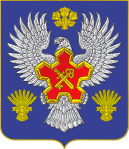 ВОЛГОГРАДСКАЯ ОБЛАСТЬП О С Т А Н О В Л Е Н И ЕАДМИНИСТРАЦИИ ГОРОДИЩЕНСКОГО МУНИЦИПАЛЬНОГО РАЙОНАот 10 декабря 2020 г. № 1166-пО внесении изменений в приложение к постановлению администрации Городищенского муниципального района от 28 декабря 2016 г. № 841 «О единой комиссии по проведению торгов на право заключения с хозяйствующим субъектом договора на проведение ярмарки на территории Городищенского муниципального района Волгоградской области»В связи с кадровыми изменениями в администрации Городищенского муниципального района, п о с т а н о в л я ю:1. Внести изменения в приложение к постановлению администрации Городищенского муниципального района от 28 декабря 2016 г. № 841 «О единой комиссии по проведению торгов на право заключения с хозяйствующим субъектом договора на проведение ярмарки на территории Городищенского муниципального района Волгоградской области», изложив его в новой редакции (приложение).2. Признать утратившим силу постановление администрации Городищенского муниципального района от 04 марта 2020 г. № 192-п               «О внесении изменений в постановление администрации Городищенского муниципального района от 28 декабря 2016 г. № 841 «О единой комиссии по проведению торгов на право заключения с хозяйствующим субъектом договора на проведение ярмарки на территории Городищенского муниципального района Волгоградской области».3. Контроль за исполнением постановления возложить на первого заместителя главы Городищенского муниципального района Титивкина В.В.Глава Городищенского муниципального района	      А. В. КагитинПРИЛОЖЕНИЕ  к постановлению администрации Городищенского муниципального районаот __декабря  2020г. №______«ПРИЛОЖЕНИЕ  к постановлению администрации Городищенского муниципального районаот 28 декабря 2016 г. № 841						       СОСТАВединой комиссии по проведению торгов на право заключения с хозяйствующим субъектом договора на проведение ярмарки на территории Городищенского муниципального района Волгоградской областиФамилия,  имя, отчествоЗанимаемая
должностьЗамечания   
  по проекту  
ПодписьДата 
12345Титивкин Виталий ВалерьевичПервый заместитель главы Городищенского муниц. районаИванова Юлия ВладимировнаНачальник юридического отдела Усачев Станислав ДмитриевичНачальник общего отдела1.Кагитин А. В. Глава  Городищенского муниципального района Волгоградской области, председатель комиссии;2.Титивкин В.В.  Первый заместитель главы  Городищенского муниципального района, заместитель председателя комиссии;3.Локтева О. А. Заместитель начальника отдела экономики администрации Городищенского муниципального района, секретарь комиссии;4.Прокофьева Н. Ю. Начальник отдела экономики администрации Городищенского муниципального района, член комиссии;5.Попков Р. В. Председатель комитета по управлению муниципальным имуществом администрации Городищенского муниципального района, член комиссии;6.Иванова Ю. В. Начальник юридического отдела администрации Городищенского муниципального района, член комиссии;7.Фудина Т. В. Начальник отдела архитектуры и градостроительства администрации Городищенского муниципального района, член комиссии.